 2023年度“株洲广播电视奖”参评节目推荐表   （新媒体） 参评单位攸县融媒体中心参评项目参评项目融合创新与创意互动融合创新与创意互动发布账号攸县新闻网作品长度作品长度5′8″5′8″主创人员刘洁琼 蔡晓雅 向佳 皮宇 文维发布时间发布时间2023.11.082023.11.08作品标题记者节｜在席不暇暖的地方，你是彩色的记者节｜在席不暇暖的地方，你是彩色的记者节｜在席不暇暖的地方，你是彩色的记者节｜在席不暇暖的地方，你是彩色的记者节｜在席不暇暖的地方，你是彩色的网址http://youxian-xhncloud.voc.com.cn/content/9108048http://youxian-xhncloud.voc.com.cn/content/9108048作品二维码作品二维码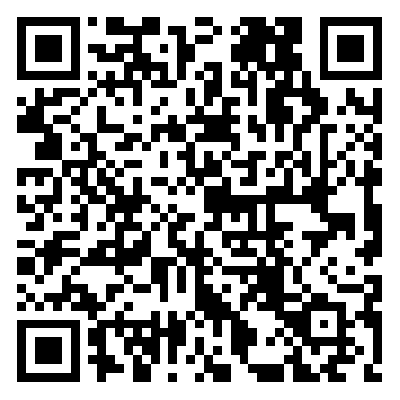 推荐意见及盖章设立记者节，体现出了政府对于这一职业的重视，既有敬意，也有鞭策。记者是可敬的。遇到突发事件、灾难甚至战争，总有记者不惧危险冲向事发最前线，以最快的速度把新闻传递出来；在偏远贫困地区，也总有记者攀岩爬壁、翻山涉水、走村进寨，报道基层最真实鲜活的一面……因为记者的默默奉献，国家的大政方针政策及时传达到千家万户，公众的新闻信息需求得以满足，许多久拖不决的难题也在媒体持续关注中得到答案。但是，对于记者这个群体本身，往往不会灌注太多的笔墨与镜头给自己，编辑选用基层媒体单位的普通记者的工作、生活场景为主线，辅以轻松诙谐的文字，折射出最基层最普通的记者群体肩负的使命感、责任感和荣誉感。该稿件刊发后，得到了广泛的阅读和转发，较好的体现了融合创新报道的流量与质量。设立记者节，体现出了政府对于这一职业的重视，既有敬意，也有鞭策。记者是可敬的。遇到突发事件、灾难甚至战争，总有记者不惧危险冲向事发最前线，以最快的速度把新闻传递出来；在偏远贫困地区，也总有记者攀岩爬壁、翻山涉水、走村进寨，报道基层最真实鲜活的一面……因为记者的默默奉献，国家的大政方针政策及时传达到千家万户，公众的新闻信息需求得以满足，许多久拖不决的难题也在媒体持续关注中得到答案。但是，对于记者这个群体本身，往往不会灌注太多的笔墨与镜头给自己，编辑选用基层媒体单位的普通记者的工作、生活场景为主线，辅以轻松诙谐的文字，折射出最基层最普通的记者群体肩负的使命感、责任感和荣誉感。该稿件刊发后，得到了广泛的阅读和转发，较好的体现了融合创新报道的流量与质量。设立记者节，体现出了政府对于这一职业的重视，既有敬意，也有鞭策。记者是可敬的。遇到突发事件、灾难甚至战争，总有记者不惧危险冲向事发最前线，以最快的速度把新闻传递出来；在偏远贫困地区，也总有记者攀岩爬壁、翻山涉水、走村进寨，报道基层最真实鲜活的一面……因为记者的默默奉献，国家的大政方针政策及时传达到千家万户，公众的新闻信息需求得以满足，许多久拖不决的难题也在媒体持续关注中得到答案。但是，对于记者这个群体本身，往往不会灌注太多的笔墨与镜头给自己，编辑选用基层媒体单位的普通记者的工作、生活场景为主线，辅以轻松诙谐的文字，折射出最基层最普通的记者群体肩负的使命感、责任感和荣誉感。该稿件刊发后，得到了广泛的阅读和转发，较好的体现了融合创新报道的流量与质量。设立记者节，体现出了政府对于这一职业的重视，既有敬意，也有鞭策。记者是可敬的。遇到突发事件、灾难甚至战争，总有记者不惧危险冲向事发最前线，以最快的速度把新闻传递出来；在偏远贫困地区，也总有记者攀岩爬壁、翻山涉水、走村进寨，报道基层最真实鲜活的一面……因为记者的默默奉献，国家的大政方针政策及时传达到千家万户，公众的新闻信息需求得以满足，许多久拖不决的难题也在媒体持续关注中得到答案。但是，对于记者这个群体本身，往往不会灌注太多的笔墨与镜头给自己，编辑选用基层媒体单位的普通记者的工作、生活场景为主线，辅以轻松诙谐的文字，折射出最基层最普通的记者群体肩负的使命感、责任感和荣誉感。该稿件刊发后，得到了广泛的阅读和转发，较好的体现了融合创新报道的流量与质量。设立记者节，体现出了政府对于这一职业的重视，既有敬意，也有鞭策。记者是可敬的。遇到突发事件、灾难甚至战争，总有记者不惧危险冲向事发最前线，以最快的速度把新闻传递出来；在偏远贫困地区，也总有记者攀岩爬壁、翻山涉水、走村进寨，报道基层最真实鲜活的一面……因为记者的默默奉献，国家的大政方针政策及时传达到千家万户，公众的新闻信息需求得以满足，许多久拖不决的难题也在媒体持续关注中得到答案。但是，对于记者这个群体本身，往往不会灌注太多的笔墨与镜头给自己，编辑选用基层媒体单位的普通记者的工作、生活场景为主线，辅以轻松诙谐的文字，折射出最基层最普通的记者群体肩负的使命感、责任感和荣誉感。该稿件刊发后，得到了广泛的阅读和转发，较好的体现了融合创新报道的流量与质量。评委意见